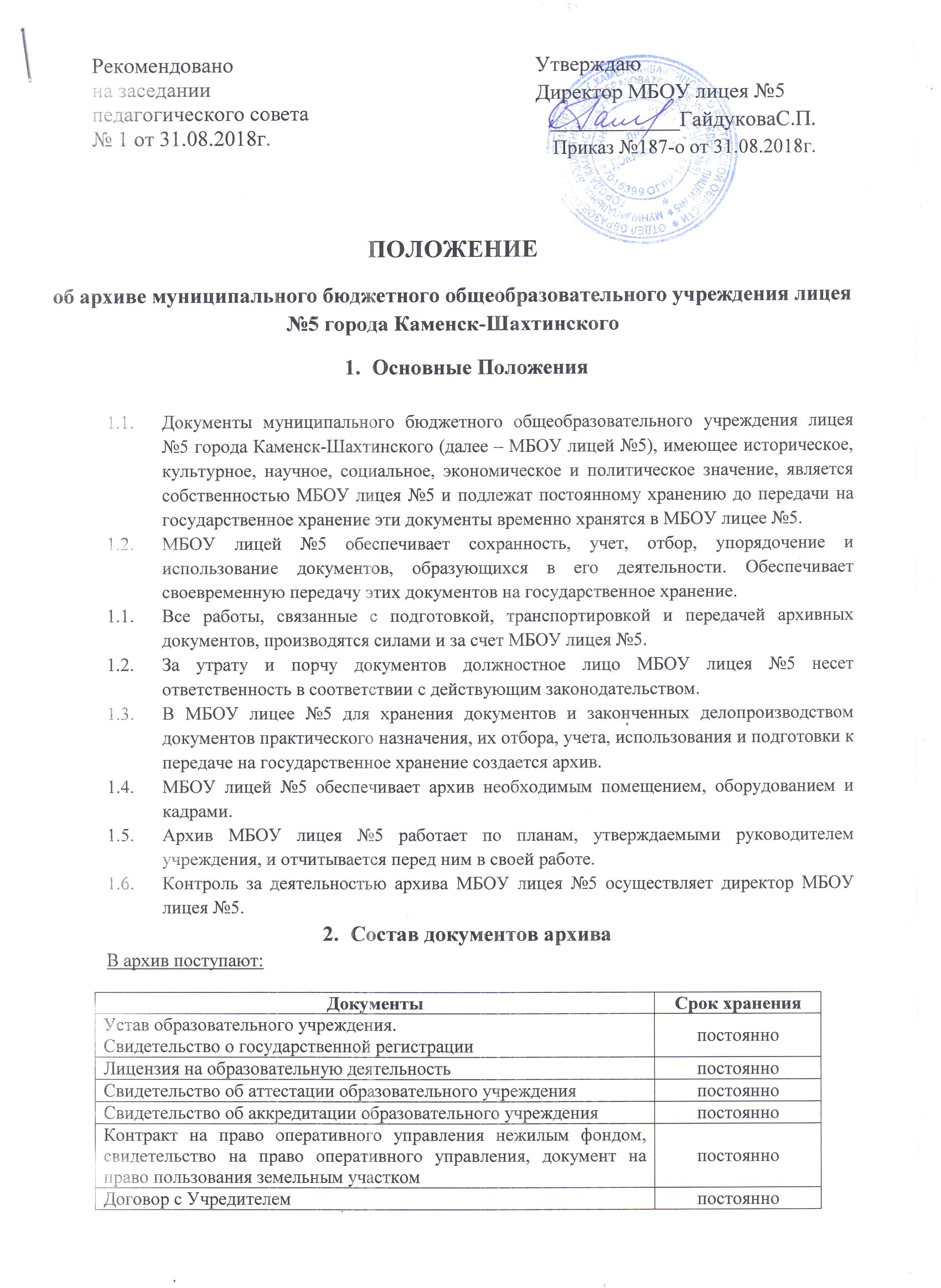 Задачи и функции архиваОсновными задачами архива являются:Комплектование документами, состав которых предусмотрен разделом 2 настоящего ПоложенияУчет, обеспечение сохранности, создание научно-справочного аппарата, использование документов, хранящихся в архиве.Осуществление контроля за формированием и оформлением дел в делопроизводстве учреждения.Осуществление контроля за формированием документов передаваемых в архив в соответствии с требованиями хранения документов в предназначенных для этого специальных архивных папках.В соответствии с возложенными на него задачами архив осуществляет следующие функции:Принимает не позднее чем через 3 года после завершения делопроизводством, учитывает и хранит документы структурных подразделений учреждения.Составляет и представляет не позднее чем через 2 года после завершения делопроизводством годовые разделы описей дел постоянного хранения и по личному составу на рассмотрение экспертной комиссии учреждения.Осуществляет учет и обеспечивает полную сохранность принятых дел.Организует использование документов:- информирует руководство и работников учреждения о составе и содержании документов архива;- выдает в установленном порядке дела, документы и копии документов в целях служебного и научного использования для работы в помещениях архива;- исполняет запросы организаций и заявления граждан об установлении трудового стажа и другим вопросам социально-правового характера, в установленном порядке выдает копии документов и архивные справки;- ведет учет использования документов, хранящихся в архиве.Проводит экспертизу ценности документов, хранящихся в архиве, участвует в работе экспертной комиссии учреждения.Оказывает методическую помощь службе делопроизводства в составлении номенклатуры дел учреждения, контролирует правильность формирования и оформления дел в делопроизводстве, а также подготовку дел к передаче в архив учреждения.Участвует в проведении мероприятий по повышению квалификации работников архива и службы делопроизводства учреждения.Подготовка документов к передаче в архивПодготовка документов к передаче в архив включает экспертизу научной и практической ценности документов, оформление дел, составление описи.Экспертиза ценности документовЭкспертиза ценности документов – определение ценности документов с целью отбора их на хранение и установление сроков хранения.Экспертизу ценности документов в общеобразовательном учреждении осуществляет постоянно действующая экспертная комиссия.Экспертная комиссия назначается приказом руководителя общеобразовательного учреждения. В состав ЭК включают не менее трех работников. Экспертная комиссия на заседаниях рассматривает: номенклатуру дел общеобразовательного учреждения, описи дел постоянного хранения и по личному составу, акты на документы, выделяемые к уничтожению.Оформление делДела постоянного хранения подшиваются в твердую обложку суровыми нитками. Листы нумеруются в правом верхнем углу простым карандашом. Количество листов в каждом деле не должно превышать 250. В конце дела на отдельном листе составляется заверительная надпись.На обложке дел постоянного хранения должны быть проставлены следующие реквизиты: полное название вышестоящей организации, название общеобразовательного учреждения, номер (индекс) дела по номенклатуре, заголовок дела, количество листов, срок хранения или отметка «хранить постоянно», номер фонда, описи, дела.По окончании делопроизводственного года в оформленные обложки дел постоянного хранения вносятся необходимые уточнения: в заголовки дел, содержащих распорядительные документы (приказы, протоколы), вносятся номера; если дело с перепиской состоит из нескольких томов, в каждом томе указываются корреспондент, автор, территория и др. и в каждом томе указывается дата (число, месяц, год) начала и окончания каждого тома. Из заверительной надписи на обложку дела выносится количество листов в деле.Надписи на обложках дел постоянного и долговременного хранения следует производить четко, светостойкими чернилами.Для учета количества листов в деле и фиксации особенностей их нумерации на отдельном листе составляется заверительная надпись.В заверительной надписи указывается количество листов (цифрами и прописью) в деле. Подписывается составителем с указанием его должности и даты составления.Внутренняя опись составляется к делам постоянного и временного (свыше 10 лет) срока хранения, сформированным по разновидностям документов, заголовки которых не раскрывают конкретное содержание документов (особо ценные, личные дела и др.).Дела временного хранения оформляются упрощенно: они не подшиваются, листы в них не нумеруются, уточнение на обложках не производится, описи на дела не составляются, учет ведется по номенклатуре дела.Описание документов постоянного срока храненияПо окончании делопроизводственного года в тех общеобразовательных учреждениях, которые являются источниками комплектования государственных архивов, производится отбор документов постоянного срока хранения для включения их в опись. Опись состоит из годовых разделов, внутри года дела располагаются по степени значимости с учетом номинального принципа. Годовой раздел описи на дела постоянного хранения, предназначенные для последующей передачи в государственный архив, подлежит утверждению ЭПК (экспертно-проверочной комиссией) этого архива не позднее чем через два года после завершения дел в делопроизводстве.Описи составляются раздельно на дела постоянного хранения по основной деятельности и на дела по личному составу.Опись ведется в единой валовой нумерации в течении нескольких лет и заканчивается по согласованию с государственным архивом, куда поступают документы учебного заведения.На дела временного срока хранения составляется акт об уничтожении.Обеспечение сохранности делОтветственность за сохранность документов общеобразовательного учреждения несет руководитель.Дела должны храниться в закрывающихся шкафах, предохраняющих их от пыли, воздействия солнечного света.Изъятия и выдача документов из дел постоянного срока хранения не разрешаются.ОтветственностьОтветственный за ведение архива несет ответственность за не выполнение возложенных на архив задач и функций. Права архиваДля выполнения возложенных задач и функций архив имеет право:Контролировать выполнение установленных правил работы с документами в структурных подразделениях учреждения.Запрашивать от структурных подразделений и работников учреждения сведения, необходимые для работы архива, с учетом обеспечения выполнения всех возложенных на архив задач и функций.Положение вступает в силу с 01.09.2018года и действует до принятия нового.Программа развития образовательного учреждения (по необходимости)постоянноПриказы директора общеобразовательного учреждения по основной деятельности и основания к ним. Подлинники.10 летПротоколы общих заседаний (конференций), заседания Совета учрежденияпостоянноПравила внутреннего трудового распорядкапостоянноДолжностные инструкции3 годаСоциально-педагогический паспорт образовательного учрежденияпостоянноТехнический паспорт учрежденияпостоянноПаспорт материально-технического обеспечения образовательного процессапостоянноПриемно-сдаточные акты, составленные при смене руководствапостоянноЖурнала регистраций входящей и выходящей корреспонденции3 годаЛичные дела обучающихся3 года ЭПКАлфавитные книги записи обучающихся50 летКнига учета бланков и выдачи аттестатов о среднем (полном) общем образовании, золотых и серебряных медалей50 летКнига учета бланков и выдачи аттестатов об основном общем образовании50 летИнвентарные описи основных средств и библиотечного фонда, сличительные ведомости и другие материалы по инвентаризации, переписка по организационно-хозяйственным вопросам3 годаАкты, справки и другие документы о несчастных случаях с обучающимися25 летДокументы по совместной с правоохранительными органами работе с детьми3 годаДокументы (справки, заявления, выписки из протоколов и др.) об освобождении обучающихся от экзаменов5 летЗаявления, жалобы граждан и документы, связанные с их рассмотрением5 летЖурнал регистрации входящих и исходящих документов3 годаОбразовательная программа общеобразовательного учрежденияпостоянноУчебные планыпостоянноУчебные программыДо минования надобностиПротоколы заседаний педагогического совета школы и документы к нимпостоянноПротоколы заседаний экзаменационных комиссий75 летСтатистические отчеты о работе школы (ф.ф. ОШ-1, ОШ-2, ОШ-3, ОШ-6, ОШ-9, 3-фк)5 летКлассные журналы5 летЖурналы учета пропущенных и замещенных уроков5 летЖурналы групп продленного дня5 летЖурнал внеурочной деятельности5 летЖурнал учета кружковой работы5 летСтатистическая отчетность по определению выпускников3 годаМониторинг образовательной ситуации3 годаПриказы директора общеобразовательного учреждения о личном составе работников и документы к ним75 летПриказы об отпусках, командировках, поощрениях, наложении взысканий и др.3 годаЛичные дела педагогических и др. работников школы75 лет – в ЭПКЛичные карточки рабочих и служащих (ф. Т-2)75 лет – в ЭПККнига учета личного состава педагогических работников школы75 лет – в ЭПКТрудовые книжкидо востре-бования или 50 лет после ухода с работыКнига учета движения трудовых книжек и вкладышей к нимпостоянноДокументы по аттестации педагогических работников школы (планы, протоколы, характеристики)75 лет – В.